Урок в темі №1Тема. Трикутник і його елементи. Види трикутників. Мета:  сформувати поняття трикутника як геометричної фігури; розглянути основні елементи трикутника;  класифікувати трикутники за сторонами та кутами; застосовувати отримані знання при розв’язуванні задач; розвивати  просторову уяву та мислення.Тип уроку: засвоєння знань, вироблення вмінь. Обладнання: набір демонстраційного креслярського приладдя,  таблиця «Трикутник. Види трикутників», презентація до уроку.Хід урокуІ. Організаційний етап     ІІ.  Актуалізація опорних знань і умінь учнів.	Які фігури уже вам знайомі з курсу геометрії? Чи знаєте ви властивості цих фігур. Відповідь обґрунтуйте. ІІІ. Мотивація навчальної діяльності учнів      Подумайте, як можуть бути розміщені   на  прямій одна, дві, три точки?  IV. Засвоєння нових знань     Історична  довідка про трикутник. Трикутник – найпростіша фігура: має три вершини й три сторони. Перші відомості про трикутник та його властивості ми знаходимо в єгипетських папірусах, яким більше 4000 років. У них   згадується спосіб, яким  знаходили   площу  рівнобедреного трикутника. Через 2000 років у Стародавній Греції високого рівня  досягає вивчення властивостей трикутника   Отже, подумайте, що означає термін “трикутник”? Які вчені займалися дослідженнями в області трикутників? Які зроблено відкриття?Види трикутників (за кутами, за сторонами). Поглянь на цю фігуру -У  неї всього три:Три сторони, вершини, А отже, три кути.Це найпростіший многокутник,І зветься він трикутник.Серед многокутників багато. А як же нам їх розпізнати?Просто треба класифікувати	Залежно від міри кутів  трикутники поділяються на  види: гострокутні, прямокутні, тупокутні.	Залежно від довжини сторін  трикутники поділяють на види: рівносторонні,   різносторонні,   рівнобедрені. Властивість сторін трикутника (нерівність трикутника).   Теорема
  У будь-якому трикутнику кожна сторона менша за суму двох інших сторін (нерівність трикутника).   Наслідок.А,В,С – довільні точки,  які не лежать на одній прямій.                                           АВ < АС + ВС                                            АС < АВ + ВС                                            ВС < АВ + АСV. Застосування нових знань.Задача 1. Знайдіть периметр трикутника:  №268, 272Задача 2.  Василько із куска дроту, довжиною 24 см зігнув фігурку -  рівносторонній трикутник. Який периметр цього трикутника?  Яка довжина сторони?VI. Підсумки уроку                    Рефлексія  Сьогодні я  на уроці …..Я дізнався…..Я поглибив……Мені нам уроці  сподобалося…..Мене  дуже здивувало…..VІI. Домашнє завдання   §11, №269, 273ТрикутникТрикутникТрикутникТрикутник1. Означення. Елементи1. Означення. Елементи1. Означення. Елементи1. Означення. ЕлементиТрикутник – це геометрична фігура, яка складається з трьох точок, що не лежать на одній прямій, і трьох відрізків, що послідовно сполучають ці точки .Трикутник – це геометрична фігура, яка складається з трьох точок, що не лежать на одній прямій, і трьох відрізків, що послідовно сполучають ці точки .Трикутник – це геометрична фігура, яка складається з трьох точок, що не лежать на одній прямій, і трьох відрізків, що послідовно сполучають ці точки .Трикутник – це геометрична фігура, яка складається з трьох точок, що не лежать на одній прямій, і трьох відрізків, що послідовно сполучають ці точки .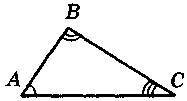 ∆АВС: А, В, С — вершини; АВ, ВС, АС — сторони; A, B, C   — кути∆АВС: А, В, С — вершини; АВ, ВС, АС — сторони; A, B, C   — кути∆АВС: А, В, С — вершини; АВ, ВС, АС — сторони; A, B, C   — кути2. Периметр трикутника2. Периметр трикутника2. Периметр трикутника2. Периметр трикутникаР = АВ + ВС + АС            P = a + b + cР = АВ + ВС + АС            P = a + b + cР = АВ + ВС + АС            P = a + b + cР = АВ + ВС + АС            P = a + b + c3. Види трикутників (за кутами)3. Види трикутників (за кутами)3. Види трикутників (за кутами)3. Види трикутників (за кутами)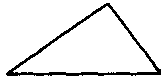 гострокутний прямокутний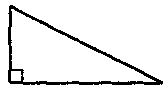  прямокутний тупокутний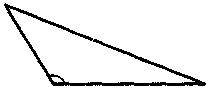 4. Види трикутників (за сторонами)4. Види трикутників (за сторонами)4. Види трикутників (за сторонами)4. Види трикутників (за сторонами)рівносторонній   різностороннійрізностороннійрівнобедрений4. Нерівність трикутника4. Нерівність трикутника4. Нерівність трикутника4. Нерівність трикутника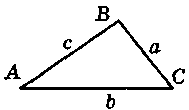 |b – c| < a < b + c|b – c| < a < b + c